Администрация сельского поселения Талицкий сельсовет Добринского муниципального района Липецкой областиРоссийской ФедерацииПОСТАНОВЛЕНИЕ01.04.2021                  с. Талицкий Чамлык                                 № 25О внесении изменений в Положение «О порядке и сроках применения взысканий к муниципальным служащим за несоблюдение ограничений и запретов, требований о предотвращении или об урегулировании конфликта интересов и неисполнение обязанностей, установленных в целях  противодействия коррупции»       В соответствии с Федеральными законами N 25-ФЗ от 02.03.2007 «О муниципальной службе в Российской Федерации», от 25.12.2008г. № 273-ФЗ «О противодействии коррупции», руководствуясь Уставом сельского поселения Талицкий сельсовет,  администрация сельского поселения Талицкий сельсоветПОСТАНОВЛЯЕТ:1. Внести изменения в Положение «О порядке и сроках применения взысканий к муниципальным служащим за несоблюдение ограничений и запретов, требований о предотвращении или об урегулировании конфликта интересов и неисполнение обязанностей, установленных в целях противодействия коррупции», (прилагаются).2. Настоящее постановление вступает в силу со дня его официального обнародования  и подлежит размещению на официальном сайте администрации сельского поселения Талицкий сельсовет. Глава администрации					                А.А. ТарасовПринятыпостановлением администрации сельского поселения Талицкий сельсовет от 01.04.2021 г. № 25Изменения в Положение «О порядке и сроках применения взысканий за несоблюдение муниципальным служащим ограничений и запретов, требований о предотвращении или об урегулировании конфликта интересов и неисполнение обязанностей, установленных в целях противодействия коррупции» ( утвержденное постановлением № 138 от 10.08.2017г.)       Внести в Положение «О порядке и сроках применения взысканий за несоблюдение муниципальным служащим ограничений и запретов, требований о предотвращении или об урегулировании конфликта интересов и неисполнение обязанностей, установленных в целях противодействия коррупции» (утвержденное постановлением № 138 от 10.08.2017г.) следующие изменения:Пункт 17 Положения изложить в следующей редакции:«17.  Взыскания, предусмотренные статьями 14.1, 15 и 27 Федерального закона № 25-ФЗ от 02.03.2007г. «О муниципальной службе в Российской Федерации», применяются не позднее шести месяцев со дня поступления информации о совершении муниципальным служащим коррупционного правонарушения, не считая периодов временной нетрудоспособности муниципального служащего, нахождения его в отпуске, и не позднее трех лет со дня совершения им коррупционного правонарушения. В указанные сроки не включается время производства по уголовному делу».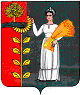 